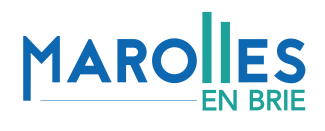 Mairie de Marolles-en-Brie – Service Enfance JeunessePlace Charles de Gaulle - 94440 Marolles en Brie - Tél. : 01.45.10.38.31STAGES MULTISPORTSNOM et Prénom du responsable de l’enfant : …………………………………………………Adresse : …………………………………………………………………………………………………..………………………………………………………………………………………………………………..Mail : …………………………………………………………………………………………………..Tél. domicile :       					Tél. portable : 	-										-N° de sécurité sociale : …………………………………………………………………………………Fait à Marolles, le …………………………L’annulation du/des stage(s) ne sera prise en compte que sur justificatif médical.L’assurance souscrite par la Mairie comprend la responsabilité civile.ENFANT :								COCHEZ LES DATES :PIECE À FOURNIR : Fiche de renseignements ci-jointe.HORAIRES / LIEUX : de 9h à 17h au gymnase. TARIF DU STAGE : selon quotient familial.Du 02 au 05 janvier 2024NOM :Prénom :Né(e) le :